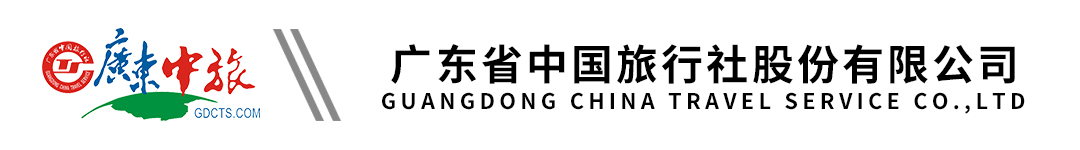 中旅1号【品·休闲】佛山纯玩1日游丨胥江祖庙丨南丹山（ZLZZ）行程单行程安排费用说明其他说明产品编号YX1712559361oA出发地广州市目的地佛山市行程天数1去程交通汽车返程交通汽车参考航班集合点:（因受交通管制，有可能变更上车地点，具体以导游通知为准）集合点:（因受交通管制，有可能变更上车地点，具体以导游通知为准）集合点:（因受交通管制，有可能变更上车地点，具体以导游通知为准）集合点:（因受交通管制，有可能变更上车地点，具体以导游通知为准）集合点:（因受交通管制，有可能变更上车地点，具体以导游通知为准）产品亮点1、畅游“中国的丹田”---南丹山风景区1、畅游“中国的丹田”---南丹山风景区1、畅游“中国的丹田”---南丹山风景区1、畅游“中国的丹田”---南丹山风景区1、畅游“中国的丹田”---南丹山风景区天数行程详情用餐住宿D1广州——芦苞祖庙——午餐——南丹山风景区——返程早餐：X     午餐：√     晚餐：X   无费用包含1.用车：安排旅游空调车，保证1人1正座；1.用车：安排旅游空调车，保证1人1正座；1.用车：安排旅游空调车，保证1人1正座；费用不包含1、费用包含以外的一起个人消费。1、费用包含以外的一起个人消费。1、费用包含以外的一起个人消费。预订须知1、请您仔细阅读本行程，根据自身条件选择适合自己的旅游线路，出游过程中，如因身体健康等自身原因需放弃部分行程的，或游客要求放弃部分住宿、交通的，均视为自愿放弃，费用不予退还，放弃行程期间的人身安全由旅游者自行负责；